广东省人民医院不干胶标签纸项目报价清单公司名称:报价单位（名称+盖章）：报价日期：2022年   月   日报价联系人：联系人电话：序号产品名称规格单位采购量图片备注参考品牌1白色PET标签(耐高温防水）（配碳带使用）63*33*1500张/卷卷80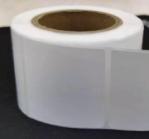 三防标签，防酒精艾利/冠豪/友华2PD洗水标（配碳带使用）100*200m/卷卷5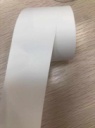 三防标签，防酒精艾利/冠豪/友华3PET超高温标签（包配碳带使用）50*30*2000张/卷卷200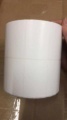 耐高温180度消毒艾利/冠豪/友华4热敏纸不干胶标签90*40/3500张/卷卷1670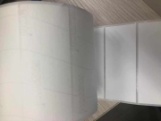 西药房使用，可移标签艾利/冠豪/友华5不干胶-试管热敏标签50*30*3200张/卷 双排卷2900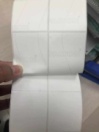 三防标签，防酒精艾利/冠豪/友华6不干胶-输液瓶热敏标签80*59*1200（2卷）卷5600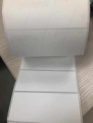 三防标签，防酒精艾利/冠豪/友华7三防热敏标签48*90*1500张/卷卷945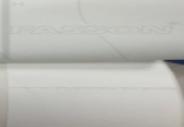 三防标签，防酒精艾利/冠豪/友华8热敏纸不干胶(粉红色)50*30*3200张/卷 双排卷122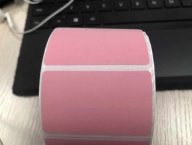 三防标签，防酒精艾利/冠豪/友华9空白不干胶（包配碳带使用）2.53*2.6cm*2500张/卷卷80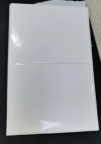 艾利/冠豪/友华10不干胶-空白铜板（包配碳带使用）80*59*1000张/卷卷370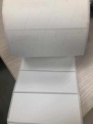 艾利/冠豪/友华11不干胶标签（包配碳带使用）48*90*1000张/卷卷100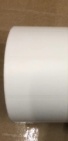 艾利/冠豪/友华12不干胶标签（包配碳带使用）100*64mm*2000张张10000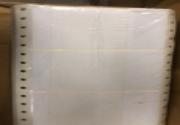 单排有孔艾利/冠豪/友华13不干胶标签（包配碳带使用）53*36cm*8000张/卷张120000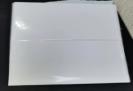 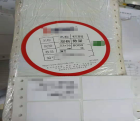 双排有孔/四排无孔艾利/冠豪/友华14不干胶(CT/MR专用)（包配碳带使用）大32开80g双胶不干胶/张张50000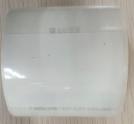 艾利/冠豪/友华15打印纸（血气）75*60mm（足60）卷1600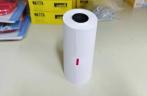 艾利/冠豪/友华16不干胶-空白铜板23*23*2500四排艾利铜版标签卷50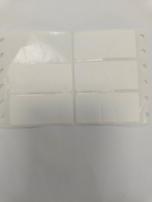 艾利/冠豪/友华17PET标签60*80*500双层亮白PET标签卷160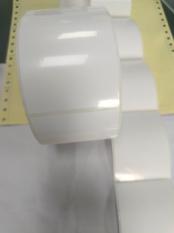 艾利/冠豪/友华   备注：本院不设库存，科室不设最低起订量，下单后2个工作日内送货，应急下单需24小时响应，按订单科室送货到各科室病区。   备注：本院不设库存，科室不设最低起订量，下单后2个工作日内送货，应急下单需24小时响应，按订单科室送货到各科室病区。   备注：本院不设库存，科室不设最低起订量，下单后2个工作日内送货，应急下单需24小时响应，按订单科室送货到各科室病区。   备注：本院不设库存，科室不设最低起订量，下单后2个工作日内送货，应急下单需24小时响应，按订单科室送货到各科室病区。   备注：本院不设库存，科室不设最低起订量，下单后2个工作日内送货，应急下单需24小时响应，按订单科室送货到各科室病区。   备注：本院不设库存，科室不设最低起订量，下单后2个工作日内送货，应急下单需24小时响应，按订单科室送货到各科室病区。   备注：本院不设库存，科室不设最低起订量，下单后2个工作日内送货，应急下单需24小时响应，按订单科室送货到各科室病区。   备注：本院不设库存，科室不设最低起订量，下单后2个工作日内送货，应急下单需24小时响应，按订单科室送货到各科室病区。